Tp. Hồ Chí Minh, ngày …. tháng…. năm 2017GIẤY ĐỀ NGHỊVề các hoạt động tuyên truyền, thông tin và quảng cáoĐơn vị đề nghị:		
Người đại diện:	Chức vụ:	
Điện thoại:	E-mail:	Lựa chọn loại hình hoạt động tuyên truyền, thông tin và quảng cáoThông tin chi tiếtLưu ý: các đơn vị gửi giấy đề nghị này kèm bản mẫu thiết kế trước khi in qua địa chỉ email: thongtintruyenthong@hcmus.edu.vn. 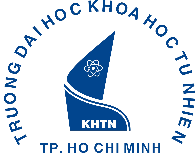 TRƯỜNG ĐẠI HỌC KHOA HỌC TỰ NHIÊN, ĐHQG-HCMĐịa chỉ: 227 Nguyễn Văn Cừ, Phường 4, Quận 5, Tp. Hồ Chí MinhĐiện thoại: 08.373 089 899; Fax: 08.38350098;  Website: www.hcmus.edu.vnLoại hìnhThông tin  Băng rôn ngang; (Chiều rộng 1,0 m x chiều dài 7m) Băng rôn dọc (phướn); (Chiều rộng 0,8m x chiều cao 1,8m)  Website của trường; (2100 pixels x 1100 pixels)  Giới thiệu sản phẩm của các doanh nghiệp có quan hệ đối tác với trường  Bảng điện tử trong thang máy (rộng 27 cm x cao 48 cm)  Tivi trước thang máy  Loại hình khác…………………………………………………………………………………..…………………………Số lượng:………………………
Kích thước:……………………Thông tinNội dung……………………………………..………………………………………………………………………………..…………………………………………Chi tiết địa điểm……………………………………..……………………Thời gianTừ ngày………………………… đến ngày………………………………...